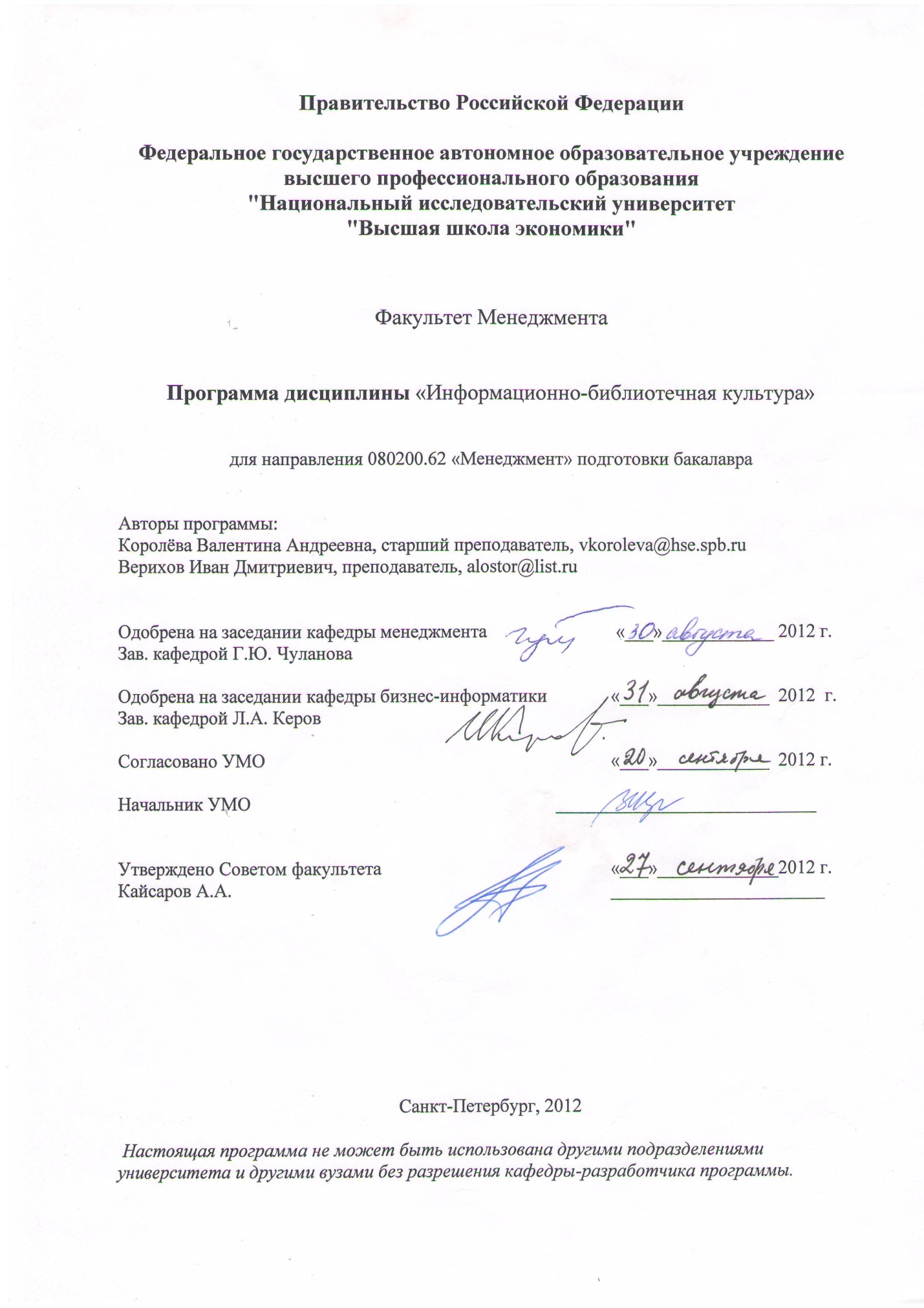 1. Область применения и нормативные ссылки Настоящая программа учебной дисциплины устанавливает минимальные требования к знаниям и умениям студента и определяет содержание и виды учебных занятий и отчетности. Программа предназначена для преподавателей, ведущих данную дисциплину, учебных ассистентов и студентов направления 080200.62 «Менеджмент» подготовки бакалавров, изучающих дисциплину «». Программа разработана в соответствии с: ОС  НИУ ВШЭ по направлению подготовки 080200.62 «Менеджмент» (квалификация (степень) «бакалавр») http://spb.hse.ru/umuspb/structure%20standards-hse Образовательной программой направления 080200.62  «Менеджмент» подготовки бакалавра Рабочим учебным планом университета по направлению подготовки 080200.62 «Менеджмент» (квалификация (степень) «бакалавр»)2.  Цели освоения дисциплины Целями освоения дисциплины «Информационно-библиотечная культура» являются:Выработка у студентов специальных компетенций по проведению компьютерной обработки информации,  способности работать с информацией в глобальных компьютерных сетях, самостоятельно работать с источниками информации.Практическое  освоение приемов правильного оформления результатов собственной творческой работы Компетенции обучающегося, формируемые в результате освоения дисциплиныВ результате изучения  дисциплины студент должен:Знать основные понятия «классической» информатики (науки об информации); структуру организации современной библиотеки, структуру электронных ресурсов НИУ ВШЭ; роль информационных центров в подготовке навигационных инструментов для поиска информации; методику оформления учебных и научных работ.Уметь находить информацию в библиотечных фондах НИУ ВШЭ и в электронных ресурсах, оценивать найденную информацию по наукометрическим показателям Иметь навыки (приобрести опыт) работы с информацией в глобальных компьютерных сетях и навыки оформления студенческих работ, включая грамотное оформление списка использованной литературы.В результате освоения дисциплины студент осваивает следующие компетенции: Место дисциплины в структуре образовательной программыНастоящая дисциплина относится к циклу общеобразовательных дисциплин и блоку дисциплин, обеспечивающих начальную подготовку специалиста по направлению 080200.62 «Менеджмент» (квалификация (степень) «бакалавр»),Для эффективного освоения данной учебной дисциплины, студенты должны владеть следующими знаниями и компетенциями:Обладать знаниями и умениями в области информатики в объеме программы средней школы. Владеть навыками работы с основными программами MS Office.Иметь достаточные навыки и опыт работы в Интернете. Тематический план учебной дисциплиныПримечание. Для проведения практических занятий группа студентов разбивается на подгруппы из расчета 1 студент за компьютером Формы контроля знаний студентов 6.1 Критерии оценки знаний, навыковФормы текущего контроляОценка работы студента в аудитории (оценка за текущую успеваемость): по каждой теме за работу на практических занятиях выставляется в рабочую ведомость оценка 0 или 1 балл.Рассчитывается  интегральная оценка текущей работы студента (Оаудиторная) как процент оценок «зачтено» за проверочные работы, приведенная к 10-балльной оценкеОценка выполнения заданий для самостоятельной работы студентов(Осам. работа): вычисляется как сумма оценок полученных при выполнении  задание №1 и задание №2;  максимальная оценка выполнения каждого задания 5 балловФорма текущего контроляТекущий контроль проводится в форме контрольной работы;  максимальная оценка за выполнение контрольной работы 10 баллов(Оконтрольная)Форма итогового контроляписьменный зачет (максимальная оценка 10 баллов)6.2 Порядок формирования оценок по дисциплине Методика формирования накопительной оценки текущего контроля знаний и уменийНакопительная  оценка текущего контроля знаний и умений студентов рассчитывается как среднее арифметическое трех 10-балльных оценок: оценки работы студента в аудитории, оценки выполнения заданий для самостоятельной работы и оценки за контрольные работы.Отекущая= Ок/р,,Онакопленная = 0,4Отекущая + 0,3Оаудиторная+ 0,3Осам. работаМетодика формирования результирующей оценки итогового контроля знаний и уменийИзучение дисциплины заканчивается письменным зачетом, который (с учетом ответов студента на заданные преподавателем дополнительные вопросы по тематике изучаемой дисциплины) оценивается 10-балльной оценкой. Результирующая оценка  за дисциплину рассчитывается по формуле: Орезульт итог =0,6·Озачет+0,4 ОнакопленнаяОценка округляется арифметическим образом Содержание дисциплиныРаздел 1. Источники информации и информационные ресурсыТема 1.1 Основные понятия информационно-библиотечной культурыО назначении и содержании данного курса. Письменность, книга, библиотека, информационная служба. Литература, издание, документ.Количество часов аудиторной работы: 1 часа – лекционных занятий.Общий объем самостоятельной работы и распределение самостоятельной работы: 1час Тема 1.2 Документальные источники информации.Понятие документа. Основные виды документов. Первичные и вторичные документы. Публикуемые и непубликуемые документы. Аппарат книги и его элементы. Количество часов аудиторной работы: 1 час – лекционных занятий.Общий объем самостоятельной работы и распределение самостоятельной работы: 1 час.Тема 1.3 Справочно-поисковый аппарат библиотеки.Библиографическое описание. Библиотечные каталоги и их виды. Системы ББК и УДК. Библиографические пособия. Библиотеки России и мира. Органы научно-технической информации РФ.Количество часов аудиторной работы: 4 часа – лекционных занятий.Общий объем самостоятельной работы и распределение самостоятельной работы: 6 часов.Тема 1.4 Академические ресурсы интернета.Электронные библиотеки и полнотекстовые базы данных. История электронных библиотек. Российские бесплатные электронные библиотеки. Российские коммерческие полнотекстовые базы данных. Электронные ресурсы НИУ ВШЭ. Индексы цитирования.Количество часов аудиторной работы: 4 часа – лекционных занятий.Общий объем самостоятельной работы и распределение самостоятельной работы: 6 часов.Литература по разделу:Основной учебник:Основы информационно-библиотечной культуры: учеб.-метод. пособие. М.: МГПУ, 2005. – Разделы 2, 3, 4.Дополнительная литература:Кузнецов И. Н. Научное исследование: методика проведения оформления. – 2-е изд., переработанное и дополненное. Москва: Издательско-торговая корпорация «Дашков и Ко», 2006. – Глава 2, параграф 2.1.Основы информационно-библиографической культуры студентов: учеб.-метод. Пособие / авт.-сост. Е.А. Сюндюкова, С.Е. Романова; под общ ред. Э.Я. Мотехиной. – Тула: Изд-во ТГПУ им. Л.Н. Толстого, 2010.Раздел 2. Библиографический раздел научной работы и оформление библиографических ссылокТема 2.1. Библиографический раздел научной работы.Методическая роль библиографии в академической работе. Методика сбора и обработки информации. Работа с литературными источниками. Доступность источников.Количество часов аудиторной работы: 2 часа – лекционных занятий.Общий объем самостоятельной работы и распределение самостоятельной работы: 4 часа.Тема 2.2 Библиографическая ссылка. Нормативная ссылка. Внутритекстовая, подстрочная, затекстовая, повторная и комплексная библиографические ссылки. Особенности составления библиографической ссылки на электронные ресурсы. Особенности составления библиографической ссылки на архивные документы. Оформление библиографической ссылки на иностранную литературу. Примеры библиографических ссылок.Количество часов аудиторной работы: 2 часа – лекционных занятий.Общий объем самостоятельной работы и распределение самостоятельной работы: 4 часа.Литература по разделу:ГОСТ Р 7.0.5-2008. Система стандартов по информации, библиотечному и издательскому делу. Библиографическая ссылка. Общие требования и правила составления. Москва: Стандартинформ, 2008.Эко У. Как написать дипломную работу. Гуманитарные науки: Учебно-методическое пособие / Пер. с ит. Е. Костюкович – 3 изд. – Москва: КДУ, 2004. – Глава III.Раздел 3. Поиск информации Тема 3.1. Электронные системы поиска в ИнтернетеСовременные проблемы информатизации и их влияние на стиль, и методологию работы менеджеров.Основные принципы информационного поиска, информационно-поисковый язык, информационно-поисковая система, принципиальная блок-схема ИПС, вычисление функциональной эффективности ИПС: показатели полноты и точности выдачи. Библиотека как поисковая система, библиотечные классификации и каталоги. Электронные системы поиска, поисковые машины в Интернете. Базы данных ведущих информационных центров.Использование информации из Интернета. Проблема плагиата.Ресурсы Интернета для менеджеров - важнейшие информационные сайты. Количество часов аудиторной работы: 2 час – практическое занятие.Общий объем самостоятельной работы и распределение самостоятельной работы: 2 часа ЛитератураДьяконов В.П. Интернет. Настольная книга пользователя. - М.: СОЛОН-Р, 2002.-Шапорев С.Д. Информатика: Теоретический курс и практические занятия. – СПб.: БХВ-Петербург, 2008Тема 3.2 Информационные центрыНаучно-информационная деятельность. Основные технологии информационной работы Крупнейшие информационные центры России (ВИНИТИ, ИНИОН, Книжная палата, Росинформресурс). База данных Букс ин Принт и Ulrich Plus. Крупнейшие зарубежные центры, включая информационные центры СНГ. Количество часов аудиторной работы: 2 часа – практическое занятие.Общий объем самостоятельной работы и распределение самостоятельной работы: 2часа ЛитератураДьяконов В.П. Интернет. Настольная книга пользователя. - М.: СОЛОН-Р, 2002.- 656 с.Вильям Армс. Электронные библиотеки: Учеб. пособие. Пер. с англ. М.:ПИК ВИНИТИ, 2001. 273 с.3.3 Информатизация обществаОсновные понятия информатизации. Программа «Электронная Россия». Система государственных порталов. Информатизация образования, система образовательных порталов. Количество часов аудиторной работы: 1 часа – практическое занятие.Общий объем самостоятельной работы и распределение самостоятельной работы: 1час Литература:Иванников В.П. Облачные вычисления в образовании, науке и госсекторе //Материалы пятой международной конфиренции «Параллельные вычисления и задачи управления» 2010, URL: http://paco.ipu.ru/pdf/P301.pdfТема 3.4 Поиск в Интернете при помощи облачных серверов Google ScholarПонятие информационной технологии (ИТ) и основные тенденции в развитии ИТ. Облачные вычисления (cloud computing) – как инновационная информационная технология. Преимущества облачных вычислений. Использование облака Google для организации совместной работы в виртуальном офисе. Сервисы Google. Поиск в Интернете при помощи Google ScholarИнформационная безопасность. Социальные технологии в Интернете – Web 2.0. Блоги и Wiki. Социальные сети Количество часов аудиторной работы: 2 часа – практическое занятие.Общий объем самостоятельной работы и распределение самостоятельной работы: 4часа ФингарП. DOT.CLOUD: бизнес-платформа XXI века. - Аквамариновая Книга; 2011.- 256сКоролева В.А. Инновационные технологии современного офиса (Облачные вычисления). Учебное пособие – СПб: Отдел оперативной полиграфии НИУ ВШЭ -Санкт-Петербург, 2011.-110 сРаздел 4. Оформление научных и студенческих работТема 4.1. Технологии обработки текстовой информации средствами WORD Создание и редактирование документа. Орфографическая проверка. Контекстный поиск Понятие списка. Создание маркированных, нумерованных и иерархических списков. Работа с таблицами и графическими объектами. Обтекание графических объектов текстом.Форматирование текста большого объема типа реферат.Использование стилей. Параметры страницы. Установка колонтитулов. Нумерация страниц. Ссылки. Сноски.  Использование перекрестных ссылок. Создание оглавленияКоличество часов аудиторной работы: 4 часа – практическое занятие.Общий объем самостоятельной работы и распределение самостоятельной работы: 4 часа ЛитератураСтоцкий Ю., Васильев А., Телина И. Office 2007. Изучаем самостоятельно. - СПб.: Питер, 2008. - 524 c.Шапорев С.Д. Информатика: Теоретический курс и практические занятия. – СПб.: БХВ-Петербург, 2008Тема 4.2 Структура учебной и научной работы. Правила формирования элементов работыИтоговые документы самостоятельной учебной и научной работы. Структура работ. Правила формирования элементов работ. Правила цитирования литературы, формирования краткого библиографического описания и списка использованной литературы. Ссылки на электронные документы. Технические приемы оформления работ. Корректурные знаки.Количество часов аудиторной работы: 2 часа – практическое занятие.Общий объем самостоятельной работы и распределение самостоятельной работы: 4часа ЛитератураГОСТ Р 7.0.5-2008. Система стандартов по информации, библиотечному и издательскому делу. Библиографическая ссылка. Общие требования и правила составления. М., 2008. 19 с. Образовательные технологии При реализации различных видов учебной работы (лекций и практических занятий) используются следующие образовательные технологии: тесты на выбор правильного ответа, разбор практических заданий  на компьютере, выполнение практических заданий.Практические занятия проводятся в компьютерном классе, оснащенным проектором. Все учебные компьютеры должны быть подключены к Интернету и локальной вычислительной сети НИУ ВШЭ.Лекционный материал максимально подкрепляется графическими материалами, иллюстрирующими технологию доступа к информационным ресурсамВсе требования к практическим заданиям находятся на сервере в общем каталоге преподавателя. Тесты берутся с сайта Online тестирование и сертификация SPECIALIST по ссылке: http://tests.specialist.ru/tests.asp9.  Оценочные средства для текущего контроля и аттестации студента 9.1. Тематика заданий текущего контроля Тематика примерных заданий для практической работы. Раздел 1. Подборка и составления исчерпывающего перечня библиографических выписок по заданной лектором тематике с использованием каталогов библиотеки ВШЭ, электронного каталога Российской Национальной Библиотеки и, по желанию студента,  библиотечно-поискового аппарата ряда муниципальных библиотек. и возможным привлечением фондов иных национальных библиотечно-поискового аппарата библиотеки ВШЭ, электронных каталогов ряда национальных и муниципальных библиотек. Темы задания предоставляются лектором к третьей недели обучения. Раздел 2. Составление и оформление библиографического раздела курсовой работы студента или иной текущей научно-учебной работы, либо же по теме, предоставляемой лектором. Раздел составляется в соответствии с ГОСТ Р 7.0.5-2008 «Система стандартов по информации, библиотечному и издательскому делу. Библиографическая ссылка. Общие требования и правила составления». Приоритет отдаётся литературе за последние пять лет. Количество источников в списке – 15-20. Необходимо включение периодических, электронных литературных источников информации, а так же литературы на иностранном языке. Тематика контрольных  работКонтрольная работа: Письменная работа 35 минут. Включает несколько вопросов по вариантам из приведенного списка Примерные вопросы для контрольной работы:Максимальная оценка за выполнение задания 10 баллов. Тематика заданий для самостоятельной работы студентовЗадание №1. Используя электронное учебное пособие «Компьютерные технологии офисной деятельности» и Интернет-ресурс HTTP://WWW.SPECIALIST.RU, подготовиться к тестированию по тематике «Пользователь (или специалист) Word 2007». Результатом выполнения задания является сертификат международного образца, полученный студентом в результате ONLINE-тестирования в МГТУ им. Баумана. Сертификат предъявляется преподавателю. Максимальная оценка за выполнение задания 5 баллов. Оценка определяется в соответствии с процентами правильных ответов на вопросы теста, указанных на персональной Web-странице студента на сайте WWW.SPECIALIST.RUЗадание №2..Подготовить документ, включающий в себя текст, таблицу, рисунок, оглавление, список иллюстраций. Установить необходимые параметры страницы В Интернет студент находит и выбирает фрагменты информации в соответствии с тематикой своего варианта, форматирует текст в соответствии с образцом, подготавливает автоматически собираемое оглавление, включает в документ таблицу или рисунок, сноски со ссылкой на источники информации в Интернет.  Максимальная оценка за выполнение задания 5 баллов. 9.2. Вопросы для оценки качества освоения дисциплины Примерные вопросы для контрольной работы:Информация. Информатика. Представление информации (числовой, текстовой, графической, звуковой) на компьютере. Единица информацииЧто такое информатизация?В каких формах представляется информация?В чем заключается различие информации и данных?Что такое информационные ресурсы общества?Укажите составляющие информационного рынка.Что такое информатизация общества?Перечислите положительные  и отрицательные последствия информатизации общества.Назовите критерии перехода к информационному обществу?Назовите крупнейшие библиотеки России?Основные задачи, решаемые программой «Электронная Россия».Перечислите основные образовательные порталы, созданные в рамках «Электронной России».Что такое «Окинавская хартия»?В чем основная задача международных программ информатизации?Перечислите основные свойства информации.В каких формах представляется информация?Что такое адекватность информации? Возможно ли достижение полной адекватности?Перечислите основные критерии полезности информации.Дайте определение понятию «факт».Какие существуют различия в понятиях «объективный факт» и «научный факт»?Что такое информативность? Приведите ее составляющие.Что такое пертинентность и релевантность информации?Какие виды деятельности относят к сфере коммуникации?Перечислите основные виды информации в соответствии с ее свойствами.Что такое носитель информации?Дайте определение понятию «знания».Дайте определение понятию «данные».Что такое модель данных?Какие модели данных Вы знаете?В чем заключается различие информации и данных?Что такое метаданные?Что такое цикл жизни данных?Что такое документ?Какими параметрами характеризуется документ?Какие виды вторичных документов Вы знаете?Что такое поисковый образ документа?Зачем нужна аннотация?Зачем нужно библиографическое описание?Приведите классификацию основных видов информационных услугЧто такое аналитико-синтетическая обработка информации?Что такое алфавит? Приведите примеры.Что такое система документации? Назовите пример такой системы.Что такое индекс цитирования научной работы?Какие вопросы излагаются во введении письменной работы?Какие виды вторичных документов Вы знаете?Что такое импакт-фактор журнала?Перечислите возможные варианты построения списка использованной литературы.Перечислите основные виды информационных изданий.Что такое публикация?Что такое депонирование работ?Как устроен систематический каталог библиотеки?В чем состоит разница между информационными системами и информационными технологиями?Как рассеиваются статьи определенной тематики по журналам?Что такое делопроизводство?Перечислите фазы и уровни информационного обмена.В чем различия в понятиях «электронный текст» и «электронная книга»?Чем отличается информационный поиск в информатике от обычного поиска информации?Перечислите основные способы оформления цитат .Какие существует методы поиска информации?Сравните типы известных Вам информационных систем. Что и когда координируется при координатном индексировании?Что такое тезаурус?Что такое код и кодирование?Что такое плагиат и авторское право? На основании чего можно предъявлять авторские права?В чем основное назначение тезисов и конспектов и чем они отличаются друг от друга?Какова технология работы с электронной книгой, можно ли ее читать на обычном компьютере?Для каких изданий используется составное библиографическое описание?Перечислите основные классификационные системы информационных ресурсов.Перечислите основные технологические процессы информационного центра.Чем отличаются опубликованные документы от неопубликованных?Что такое информационный рынок?Перечислите основные группы деловой информации.Дайте определение библиотеки согласно Федеральному закону «О библиотечном деле».Почему библиотеку ГУ ВШЭ можно называть медиатекой?Какие электронные ресурсы доступны в библиотеке ГУ ВШЭ?Приведите основные функции библиотеки.В чем основные функции национальной библиотеки?Какие виды инструментов навигации по библиотечным ресурсам, кроме каталогов, Вы знаете?Назовите три крупнейшие библиотеки России.Перечислите основные формы обслуживания в библиотеке.Зачем в крупных библиотеках образуют подсобные фонды?Каким образом расставляются библиотечные фонды?Для чего нужен библиотечный протокол Z 350 ?Почему практически все крупнейшие библиотеки микрофильмируют наиболее ценные издания?Перечислите основные виды библиотечных каталогов, преимущества электронного каталога.Перечислите основные проблемы, возникающие при создании электронных библиотек.Какие навигационные инструменты предоставляет библиотека читателям?Имеется ли различие в расстановке книжной и сериальной литературы?В чем основные отличия информационного центра от библиотеки?В чем заключаются задачи объединения Росинформресурс?В чем главная функция научно-технического центра Информрегистр?Какова специализация информационного центра ИНИОН РАН.Каковы функции консорциума OCLC?В чем главная функция научно-технического центра Информрегистр?В чем функции Российской книжной палаты?Назовите несколько зарубежных информационных центров.Какова цель задачи индексирования (разметки) первоисточников в информационных центрах?Перечислите основные информационные продукты информационного центра.В чем состоят функции информационной деятельности?Связано ли старение документов с ростом их числа?Дайте определение термину электронный документ.Какие типы информационно-поисковых языков Вы знаете?Дайте определение термину гипертекстИспользование «облачных» технологийПоиск информации в сети InternetКакое главное отличие поисковых машин от каталогов?В чем состоят функции информационной деятельности?Приведите основную схему библиографического описания WEB страницы.Зачем нужны классификаторы информации?Что такое авторский знак и где он используется?Что такое грамматика информационного языка?Чем отличаются опубликованные документы от неопубликованных?Перечислите основные материальные носители информации?Чем отличается полное библиографического описания от краткого?Какие виды изданий можно отнести к первичным, а какие к вторичным?Какие типы информационно-поисковых языков Вы знаете?Что такое полнота информации?В чем выражается закон Брэдфорда?Чем отличаются реферат первоисточника от обзора?Можно ли по номеру ISBN определить страну, в которой издана книга?В чем отличие номеров ISSN и ISBN?В чем особенность библиографического описания «под заглавием»?Где можно найти индекс цитирования интересующего Вас ученого?Что такое индекс цитирования научной работы?Может ли индекс цитирования автора уменьшаться?Что такое блоги?Как искать видео информацию?Как искать фотографии в информационных ресурсах?Как искать информацию в социальных сетях?Что такое кибержурналистика?Что такое Wiki ресурсы?10. Учебно-методическое и информационное обеспечение дисциплины10.1 Базовый учебникГОСТ Р 7.0.5-2008. Система стандартов по информации, библиотечному и издательскому делу. Библиографическая ссылка. Общие требования и правила составления. М: Стандартинформ, 2008. - 19 с.Дьяконов В.П. Интернет. Настольная книга пользователя. - М.: СОЛОН-Р, 2002Стоцкий Ю., Васильев А., Телина И. Office 2007. Изучаем самостоятельно. - СПб.: Питер, 2008. - 524 c.10.2 Основная литератураЛеонтьев В.П. Новейшая энциклопедия Интернета 2010. – М.: ОЛМА Медиа Групп, 2009. – 640 сОсновы информационно-библиотечной культуры: учеб.-метод. пособие. М.: МГПУ, 2005. – Разделы 2, 3, 4.Шапорев С.Д. Информатика: Теоретический курс и практические занятия. – СПб.: БХВ-Петербург, 2008Эко У. Как написать дипломную работу. Гуманитарные науки: Учебно-методическое пособие / Пер. с ит. Е. Костюкович – 3 изд. – Москва: КДУ, 2004. – Глава III10.3 Дополнительная литература Блюменау Д.И. Информационный анализ/синтез для формирования вторичного потока документов: Учеб.-практ. пособие. СПб: Профессия, 2002. 235 с.Вильям Армс. Электронные библиотеки: Учеб. пособие. Пер. с англ. М.:ПИК ВИНИТИ, 2001. 273 с.Кузнецов И. Н. Научное исследование: методика проведения оформления. – 2-е изд., переработанное и дополненное. Москва: Издательско-торговая корпорация «Дашков и Ко», 2006. – Глава 2, параграф 2.1.Информатика как наука об информации / Р.С. Гиляревский и др. М.: ФАИР, 2006. 592 с. (Глава 1)Иванников В.П. Облачные вычисления в образовании, науке и госсекторе //Материалы пятой международной конфиренции «Параллельные вычисления и задачи управления» 2010, URL: http://paco.ipu.ru/pdf/P301.pdfОсновы информационно-библиографической культуры студентов: учеб.-метод. Пособие / авт.-сост. Е.А. Сюндюкова, С.Е. Романова; под общ ред. Э.Я. Мотехиной. – Тула: Изд-во ТГПУ им. Л.Н. Толстого, 2010.Писляков В. В. Основные методы оценки научного знания по показателям цитирования // Социологический журнал. 2007. № 1. С. 128–140.Справочник информационного работника. Изд. 2-е, перераб. и доп. / Науч. ред. Р.С. Гиляревский, В.А. Минкина.  СПб: Профессия, 2007. – 584 с.ФингарП. DOT.CLOUD: бизнес-платформа XXI века. - Аквамариновая Книга; 2011.- 256сЭлектронные документы: Создание и использование в публичных библиотеках / Науч. ред. Р.С. Гиляревский, Г.Ф. Гордукалова. СПб: Профессия, 2007. 664 с.Индекс цитирования для оценки результативности научной работы: методические рекомендации / Сост.: М. Е. Стаценко, Г. Л. Снигур, О. Ю. Демидова, В. Н. Пароваева. – Волгоград: Изд-во ВолГМУ, 2011. – 30 с. URL:http://www.volgmed.ru/uploads/files/2011-1/2605-indeks_citirovaniya.pdfИнформатика. 10-11 класс / Под ред. Н. В. Макаровой. - СПб: Издательство «Питер», 2000. - 304 с.10.4 Программные средстваДля успешного освоения дисциплины, студент использует следующие программные средства:Текстовый редактор Microsoft WordСредства доступа к электронным ресурсам НИУ ВШЭ.10.5 Дистанционная поддержка дисциплиныДля данной дисциплины разработан электронный конспект лекций и используются электронные курсы, предоставляемые фирмой Microsoft в Online-режиме, при наличии Internet. Все занятия проходят в компьютерном классе, информационный материал по темам берется из Internet-сайта Microsoft и по локальной сети с преподавательского компьютера.  Материально-техническое обеспечение дисциплиныДля практических и самостоятельных занятий требуется компьютерный класс с обеспечением доступа к электронным ресурсам НИУ ВШЭ.Преподаватели,  ведущие лекционную и практическую части курса, должны быть обеспечены проекторами.КомпетенцияКод по ФГОСДескрипторы – основные признаки освоения (показатели достижения результата)Формы и методы обучения, способствующие формированию и развитию компетенцииСтудент способен работать с информацией в глобальных компьютерных сетях и корпоративных информационных системахПоиск информации в библиотеке НИУ ВШЭ и электронных ресурсах НИУ ВШЭОК-18ПК-34Владение приемами поиска, формирование информацион- ных запросов, работы с библиотечными каталогами при использовании Интернета и электронных ресурсах НИУ ВШЭПоиск в Интернете при помощи Google ScholarЛекционные, практические занятия, самостоятельная работа Студент владеет основными методами, способами и средствами получения, хранения, переработки информации, имеет навыки работы с компьютером как средством управления информацией.Оформление студенческих и научных работ в соответствии с основными требованиями для высших учебных заведенийОК-17Владение приемами создания и редактирования текстов профессионального назначения с использованием средств редактора MS WORD: Структура, список литературы, библиографическое описаниепрактические занятия по освоению инструменталь- ных систем Microsoft Office Word 2007, использующихся при оформление студенческих и научных работ в соответствии с основными требованиями для высших учебных заведений.№Название раздела, темыКафедра, за которой закреплен разделВсего часов Аудиторные часыАудиторные часыАудиторные часыСамостоятельная работа№Название раздела, темыКафедра, за которой закреплен разделВсего часов ЛекцииСеминарыПрактические занятияСамостоятельная работаРаздел 1. Источники информации и информационные ресурсыРаздел 1. Источники информации и информационные ресурсыКафедра менеджмента1Тема 1.1 Основные понятия информационно-библиотечной культуры.2112Тема 1.2 Документальные источники информации211Тема 1.3 Справочно-поисковый аппарат библиотеки1046Тема 1.4 Академические ресурсы интернета1046Раздел 2. Библиографический раздел научной работы и оформление библиографических ссылокРаздел 2. Библиографический раздел научной работы и оформление библиографических ссылокКафедра менеджмента0Тема 2.1 Библиографический раздел научной работы.624Тема 2.2 Библиографические ссылки.624Раздел 3. Поиск информацииРаздел 3. Поиск информацииБизнес информатики0Тема 3.1. Электронные системы поиска информации в Интернете4022Тема 3.2 Информационные центры4022Тема 3.3 Информатизация общества3012Тема 3.4 Поиск в Интернете при помощи облачных серверов Google Scholar 6024Раздел 4. Оформление научных и студенческих работРаздел 4. Оформление научных и студенческих работБизнес информатики00003Тема 4.1. Технологии обработки текстовой информации средствами WORD 80444Тема 4.2 Структура учебной и научной работы. Правила формирования элементов работы, списка использованной литературы6024Контрольная работа Контрольная работа 5014Итого:Итого:72141444Тип контроляФорма контроля2 модкафедраПараметрыТекущийКонтрольная работа 1Бизнес информатикиПисьменная работа 35 минутсамостоятельная подготовка – 4 часа.ИтоговыйЗачет1Бизнес информатикиписьменная работа 70 минут, самостоятельная подготовка – 8 часов.